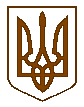 ОРДЖОНІКІДЗЕВСЬКИЙ  РАЙОННИЙ  СУД  МІСТА  ХАРКОВАпроспект Архітектора Альошина, 7, м. Харків, 61007, телефон/факс (057) 393 14 32е-mail: inbox@og.hr.court.gov.ua, web: https://og.hr.court.gov.ua,ідентифікаційний код 02894094А Н А Л І Зроботи зі зверненнями громадян Орджонікідзевського районного суду м. Харкова за 2023 рік у порівнянні з 2021 роком.	На виконання плану роботи суду на 2023 рік  та з метою реалізації громадянами права на звернення, як важливого конституційного принципу їх участі в управлінні державними та громадськими справами, Орджонікідзевський районний суду м. Харкова проводить аналіз роботи з обліку звернень громадян та контроль за їх кваліфікованим та об’єктивним розглядом.	Діяльність суду по роботі зі зверненнями громадян та юридичних осіб ґрунтується на дотриманні норм Конституції України, Закону України «Про звернення громадян», Закону України «Про інформацію», Закону України «Про доступ до публічної інформації», Указу Президента України  від 07.02.2008 р. № 109/2008 «Про першочергові заходи щодо забезпечення реалізації та гарантування конституційного права на звернення до органів державної влади та органів місцевого самоврядування», Інструкції з діловодства за зверненнями громадян в органах державної влади і місцевого самоврядування, об’єднаннях громадян, на підприємствах, установах, організаціях незалежно від форм власності, в засобах масової інформації, затвердженої Постановою Кабінету Міністрів України від 14.04.1997 року №348 та інших нормативно-правових актів, які регулюють питання діловодства та  вищевказану діяльність.	Одним із основних напрямків роботи суду є своєчасний розгляд по суті звернень громадян та забезпечення при цьому дотримання законодавства України для реалізації громадянами своїх соціально-економічних, політичних і особистих прав та  законних інтересів.            В Орджонікідзевському районному суді м. Харкова забезпечено створення необхідних умов для письмового звернення або особистого прийому ( усного звернення) громадян, який здійснюється відповідно до графіка,  затвердженого розпорядженням голови суду від 12 грудня 2012 року № 9. Зважаючи на особливий правовий режим- воєнний стан, що введений в Україні, певні обмеження свободи пересування та руху транспортних засобів під час повітряної тривоги, впровадження інших безпекових заходів, звернення заявників на особистий прийом до керівництва суду у 2023 році відсутні. Разом з тим, громадяни не позбавлені можливості права на звернення шляхом подання письмових звернень.За формою надходження в 2023 році:всього поштою (електронною поштою) надійшло 28 звернень, в 2021 році-34 звернення; на особистий прийом керівництва суду за 2023 рік громадяни не звертались, в 2021 році-5 звернень; 34 письмових звернення подані особисто, в 2021 році- 35 звернень подані особисто. 6 звернень подано через уповноважену особу, в 2021 році подано також 1 звернення; для розгляду в межах повноважень до суду надійшло 2 звернення, з яких перше звернення надійшло електронною поштою з Держаної судової адміністрації України, друге звернення отримано з Полтавського апеляційного суду. В 2021 році до суду надійшло 4 звернення, з яких 3 звернення надійшло електронною поштою, після звернення громадянина на телефонну «гарячу» лінію Держаної судової адміністрації України та одне звернення направлене поштою за належністю з Офісу Генерального прокурора.За ознакою надходження: всі звернення в 2023 році, як і в 2021 році первинні, повторні або дублетні звернення відсутні.	За видами звернень: за 2023 рік надійшло 15 скарг ( 21%) та 55 заяв  (79%), за 2021 рік надійшло 18 скарг ( 24%) та 56 заяв та пропозицій ( 76%). За суб’єктом звернення : у 2023 році 70 (100%) індивідуальних звернень;у 2021 році 71 (96%) індивідуальне звернення та 3 (4%) колективних звернення;	За типом звернень:у 2023 році надійшло 34 звернення електронною поштою, 36 письмових звернень, усних звернень на прийомі у керівництва суду не було, телеграми, петиції-відсутні.  у 2021 році надійшло 23 звернення електронною поштою та 3 звернення надійшло до суду після звернення заявника на телефонну «гарячу» лінію ДСА України, 48 письмових звернень, усних звернень на прийомі у керівництва- 5, телеграми, петиції-відсутні.  Аналіз динаміки надходження звернень громадян за минулий 2023 рік свідчить про  активну позицію громадян та потребу суспільства в здійсненні правосуддя за будь-яких умов, і що саме суди є тією інституцією, в якій люди знаходять вирішення не тільки своїх важливих життєвих питань, а й мають можливості для впливу на поліпшення роботи органів державної влади і місцевого самоврядування, підприємств, установ, організацій незалежно від форм власності. У порівнянні з 2021 роком кількість звернень у 2023 році, незважаючи на особливий правовий режим- воєнний стан, що введений в Україні,  по їх кількості знаходиться практично на тому самому рівні, як і у довоєнні часи. 	За категоріями авторів звернень : у 2023 році звернення від  учасників війни, інвалідів війни, учасників бойових дій, героїв України,  ветеранів праці, одиноких  матерів; матерів-героїнь, багатодітних родин до суду протягом звітного періоду не надходили;      у 2021 році зареєстровано 5 звернень від осіб з інвалідністю ІІ, ІІІ групи.	За результатами розгляду:у 2023 році розглянуто по суті 68 звернень. Одне звернення повернуто заявнику відповідно до ст.5 ЗУ «Про звернення громадян»  оскільки,  громадянин направив звернення, яке за обсягом містить декілька сторінок та складається із фрагментарних виразів, а разом із тим не містить інформації, необхідної для розгляду порушених питань, які, до речі, самі не мають конкретного характеру. У разі, якщо звернення не містить даних, необхідних для прийняття обґрунтованого рішення, а в ньому викладена надмірна інформація, яка не має значення до порушених у зверненні питань воно в п’ятиденний термін повертається громадянину з відповідними поясненнями. Одне звернення направлено для розгляду за належністю відповідно до ст. 7 ЗУ «Про звернення громадян». Звернення повинні адресуватися тим особам, до повноваження яких належить вирішення порушених у зверненнях питань. Інформація про основні завдання та функції, напрями діяльності суб’єктів владних повноважень можливо отримати, наприклад, на офіційних веб-сайтах в мережі Інтернет.Два звернення визнані обґрунтованими. За всіма зверненнями надані виважені та предметні роз’яснення в межах своєї компетенції, рекомендації та консультації щодо вимог чинного законодавства.у 2021 році розглянуто по суті 70 звернень, 2 звернення повернуто заявнику відповідно до ст.5 ЗУ «Про звернення громадян», 2 звернення направлено для розгляду за належністю відповідно до ст. 7 ЗУ «Про звернення громадян», оскільки вирішення порушених у зверненнях питання не відносяться до повноважень суду. Три звернення визнані обґрунтованими. За всіма зверненнями надані виважені та предметні роз’яснення;За питаннями, що порушуються у зверненнях громадян розглянуто наступні категорії звернень :у 2023 році 4 (6%) звернення на невидачу копії судового рішення, у 2021 році вказані звернення відсутні. Аналіз даних звернень свідчить про те, що одне звернення з вищевказаного питання визнано обґрунтованим та порушене в ньому питання зволікання з видачою  процесуального документа обґрунтоване. Судом вжиті заходи щодо надання повної відповіді та видачі копій документів.  Перевірка фактів, викладених у інших зверненнях свідчить про передчасне подання скарги на невидачу копій судових рішень, оскільки заяви на отримання копій рішень вперше були подані у неробочий час( або у вихідний день) за 2-3 дні до надходження безпосередньо скарги. у 2023 році розглянуто судом 6 (8%) звернень на дії суддів, за 2021 рік судом розглянуто 10 звернень (13%) на дії суддів. Надходження вищевказаних звернень зумовлено невдоволеністю результатом розгляду справ та несуть характер емоційності, а викладені доводи загалом носять характер необізнаності громадян процесуального законодавства, а тому, не можуть бути визнані обґрунтованими. У багатьох випадках, всупереч чинному законодавству, заявники просять вплинути голову суду на судовий процес. По таких зверненнях проводиться роз’яснення правильного розуміння та застосування громадянами основних засад діючого законодавства. щодо тривалого не розгляду справ і тяганини при розгляді справ у 2023 році розглянуто 6 (8%) звернень, у 2021 році до суду надійшло 3 (4%) звернення. Головною причиною надходження даної категорії звернень є відсутність інформації у сторони по справі про хід її розгляду, оскільки в зв’язку зі зміною територіальної підсудності судових справ на Київський районний суд м. Полтави, в умовах воєнного стану, значна  кількість справ була призначена на розгляд  або розглянута саме вищевказаним судом м. Полтави. Мали місце випадки упередженого трактування учасниками судового процесу дійсних обставин справи та сприймались, як затягування розгляду чи небажання суду розглядати справу взагалі.щодо незгоди з судовим рішенням у 2023 році розглянуто 4 (6%) звернення, у 2021 році до суду надійшло 5 (7%) звернень вказаної категорії. Так, у разі незадоволення результатом розгляду справи, та в більшості випадків наявністю в справах протилежних інтересів, кожна із сторін намагається шляхом оскарження судових рішень не процесуальним шляхом, а зверненням до суду, привернути увагу до своєї думки, висловлюючи недовіру судді. Звернення гуртуються на особистих міркуваннях заявників, а не на чітких фактах порушення щодо тих чи інших обставин при розгляді справи. Всім заявникам також надані роз’яснення  щодо процесуального порядку оскарження судового рішення у разі наявності, передбачених законом підстав.звернення щодо невчасного направлення справи до апеляційної та касаційної інстанції відсутні  2023 році, так само як і у 2021 році ;звернення щодо несвоєчасного звернення до виконання судових рішень відсутні у 2023 році, так само як і у 2021 році;  щодо організації роботи суду надійшло 8 (12%) звернень, 2021 році- 19 (26%) звернень. Причинами звернень виявились питання явки в судове засідання учасника процесу, відсутності прийому громадян під час припинення електропостачання суду та під час отримання сповіщення про повітряну тривогу, правил внутрішнього трудового розпорядку, строків та порядку реєстрації поданих до суду документів та розміщення їх в підсистемі «Електронний суд». В процесі надання відповідей приділялась увага кожному зверненню, причині його виникнення, що дає можливість виявляти та вживати відповідні заходи щодо їх усунення.звернень, щодо інших питань, розглянуто у 2023 році – 42 (60%), у 2021 році – 37 (50%) звернень. Надходження вказаних звернень пояснюються недостатнім рівнем правових знань громадянами чинного законодавства, судових процедур та порядку захисту своїх прав та охоронюваних законом інтересів. У своїх зверненнях громадяни звертаються за отриманням юридичної консультації  щодо подачі позовної заяви про розірвання шлюбу, стягнення аліментів, оформлення спадщини, питань розблокування банківської картки у разі накладення арешту на рахунок, кількості судових справ за участі присяжних, порядку отримання свідоцтва про розірвання шлюбу, порядку звернення до суду з поштовою кореспонденцією. В багатьох випадках, дані питання порушуються заявниками, які наразі знаходяться за межами України.З метою унеможливлення порушення термінів виконання завдань, поставлених в процесі розгляду звернень громадян, впродовж звітного періоду, здійснювався контроль головою суду, керівником апарату та їх заступниками за строками надання відповідей. В загальній кількості звернень громадян відсутні такі, терміни розгляду яких були порушені. В 2023 році строком до 5 діб розглянуто 23 (33%) звернення, до 15 діб  - 47 (67%) звернень.В 2021 році строком до 5 діб розглянуто 19 (26%) звернень, до 15 діб  - 55 (74%) зверненьСтроки розгляду до 30 діб, 45 діб та більше – відсутні в 2023 та 2021 роках.Діяльність суду спрямована на подальше вдосконалення роботи зі зверненнями громадян. Проведення вказаного аналізу дає можливість виявляти причини, які породжують звернення, а також своєчасно виявляти найбільш гострі проблемні питання, які потребують негайного вирішення та прийняття додаткових засобів для створення відповідних умов щодо їх попередження. Покращення якості даного напрямку роботи, задоволення законних прав та інтересів громадян, своєчасне реагування та вирішення проблемних питань сприяє подальшому укріпленню відносин та співпраці з громадянами.Голова суду                                                                            	Віктор ЧЕРНЯКГалина Галицька  (0572) 93-50-23